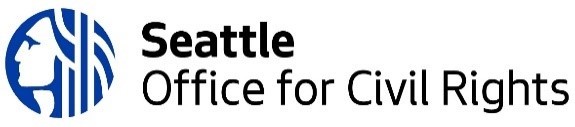 2023 Collective Network: Community Alternatives to Incarceration and Policing
Request for ProposalNarrative QuestionsDescribe your organization’s mission, history, and major accomplishments and how it centers the Priority and Focus Populations.How does your organization/coalition embody the funding vision and principles and meet some of the Priority Applicant criteria?How is your organization accountable to the communities most impacted by the criminal legal system as described above? Please describe your leadership body and explain how communities most impacted by the criminal legal system are involved in your organization/coalition’s leadership body. Application may provide links to websites. The website links are not included in the five-page narrative limit. Rating Criteria – A strong application meets all the criteria listed below.Effectively describes a mission, history, and major accomplishments and how it centers the Priority and Focus Populations. (5 points)Describes a commitment to the funding vision and principles and meets the Priority Applicant criteria. (5 points) Describes the ways the organization is accountable to communities most impacted by the criminal legal system. (5 points)How does your organization work to rebuild communities to address the impact of systemic racism in the criminal legal system? How does the work described in this application address the disproportionate harm resulting from criminalization of people’s lives based on focus population? How does the organization work directly with survivors of domestic violence and their broader community in the focus population?Rating Criteria – A strong application meets all the criteria listed below.Effectively describes ways the applicant works to rebuild communities to address the impact of systemic racism in the criminal legal system. (4 points)Effectively describes a connection between the proposed model and disproportionate criminalization of the focus population, along with the priority population. (8 points)Effectively demonstrates the prioritization of focus population. (8 points)Describe how your organization works to center survivors and ensure a safer and more sustainable environment for the focus population.Describe approaches to ensure community-ownership.How will you use these funds to build accountable relationships within impacted communities?Please provide contact information for at least two references of BIPOC-led organizations/coalitions you collaborate with and can describe your work or vision for this application.  Rating Criteria – A strong application meets all the criteria listed below.Effectively describes how the applicant’s work centers survivors and ensures a safer and more sustainable environment within the focus population. (10 points)Effectively describes ways the applicant builds community ownership. (5 points)Effectively describes ways the applicant builds accountable relationships within impacted communities. (5 points)References provide positive feedback of applicant and effectively describes applicant’s ability to sustain accountable relationships. (5 points)What are your overall goals, objectives, and/or strategies for building this collective network? Consider the focus population in your response.How will your organization/coalition build capacity and leadership within your organization and among the focus population?How will your organization collect feedback directly from focus populations on any changes or healing resulting from your program.The collective network explores harms created by the criminal legal system responses to domestic violence. Please describe at least one strategy the applicant will explore to either address:A program model that holistically addresses the systemic impacts of domestic violence centering survivors and their community including the person being abusive and excluding the criminal legal system; ORTo develop a pilot program that focuses on independent development, implementation, and evaluation for community responses to domestic violence.Please provide an application timeline over the next five quarters. If this is a new program, please allow time for a planning period. (Please see attachment 2 for the application timeline template.)Rating Criteria – A strong application meets all the criteria listed below.Effectively describes overall goals, objectives, and/or strategies for building this collective network that centers the focus population. (10 points)Effectively describes ways the application will work to build capacity and leadership within the organization and among the focus population. (5 points)Effectively describes how the organization will get feedback directly from community participants. (5 points)Effectively describes one strategy the applicant will develop program model that holistically addresses the systemic impacts of domestic violence centering survivors and their community including the person being abusive and excluding the criminal legal system OR develop a pilot program that focuses on independent development, implementation, and evaluation for community responses to domestic violence. (5 points)Effectively describes an application timeline listing collaborations with other organization/coalitions; and effectively describes general goals that build a collective network such as developing accountable relationships and addressing internalized oppression. (5 points)Outline your proposed budget, and describe how your application will be implemented within the grant period.
Rating Criteria – A strong application meets all the criteria listed below.The budget is specific and reasonable, and all items strongly align with the application. (10 points)Total = 100 pointsORGANIZATION/COALITION OVERVIEW (15 points)RACE AND SOCIAL JUSTICE (20 points)INVESTMENT STRATEGY (25 POINTS)SCOPE OF WORK (30 points)BUDGET (10 points)